Тема урока: Сельский дом. Планирование приусадебного участка  и проектирование пристроек.Цели урока:сформировать понятие о зодчестве, как искусстве строительства зданий;познакомить с основами планирования и технологией проектирования приусадебных участков;научить планировать приусадебный участок;развивать творческий потенциал, воображение;воспитывать чувства любви к своему дому, ответственность, самостоятельность.Методы обучения:  рассказ, беседа, обсуждение, восприятие, практическая работаМатериальное обеспечение: электронное издание «Шедевры архитектуры», ПК, экран, проектор, «Большая Советская Энциклопедия, 3», книга «Мир профессий. Человек – художественный образ» (творцы мира прекрасного), схемы приусадебных участков, бумага, цветные карандаши, карандаш, линейка, ластик.Тип урока: урок-путешествиеХод урока:1. Организационная часть.1.1. Проверка готовности обучающихся к уроку.1.2. Сообщение темы и цели урока.2. Изучение нового материала.Теоретическая часть.Что такое зодчество? ﻿1. Зодчество. То же, что архитектура (в 1 значении). Древнерусское деревянное зодчество.2. Зодчество в словаре Даля.Зодчество ср. наука и искусство созидать здания, строить; архитектура. Зодческий, к зодчеству относящийся, Зодчий м. архитектор, строитель. Зодчество в словаре Ушакова.Зодчество, зодчества, мн. нет, ср. (иск. ·устар. ). То же, что архитектура.Зодчество в словаре Ефремовой.Зодчество - искусство проектировать и строить здания; архитектура.Зодчество в словаре русских синонимов.Зодчество - искусство; застывшая музыка, архитектураАрхитектура, или зодчество (от латинского architectura - главный строитель) – искусство строить здания, сооружения  и их комплексы для обслуживания социально – бытовых и идейно – художественных потребностей человеческого общества. К основным видам архитектурных сооружений относятся: разнообразные жилые дома, помещения общественного значения – здания органов государственной власти, залы для собраний, театры, музеи, школы, стадионы, госпитали, оборонные сооружения, промышленные и транспортные постройки, торговые помещения, культовые здания и др.Для строительства сооружения или комплекса сооружений необходимо располагать рядом материальных условий:наличием территории для строительства;строительными материалами и орудиями строительного дела;исполнителями строительных работ – рабочими, мастерами, инженерами различных специальностей.Автор сооружения – архитектор – не только разрабатывает проект этого сооружения (в виде эскизов, рисунков, планов, чертежей), но и руководит строительным осуществлением проекта в натуре.Развитие архитектуры в разные исторические эпохи.1. Первобытнообщинный строй: человек вырабатывает лишь зачатки архитектурных типов, в основном – жилища; в эпоху дикости это – пещера, круглая яма, заслон от ветра, шалаш, землянка. На низших и средних ступенях варварства – примитивные постройки: менгиры, дольмены, кромлехи.2. Рабовладельческое общество: высшая ступень варварства – городища, укреплённые валами и рвами, и «… города с зубчатыми стенами и башнями»; создаются монументальные дворцы и культовые сооружения – храмы, гробницы – пирамиды.3. Архитектура Древнего Египта: создаётся тип гробницы «мастаба», по формам и композиции исходящей от жилого дома.Античная Греция: булевтерии – дома совета, театры, гимнасии, стадионы, палестры (школы), храмы.Древний Рим: громадные амфитеатры и цирки – Колизей на 50 тысяч зрителей, термы (общественные бани) и гимнастические центры, храмы с купольным перекрытием, триумфальные арки, обширные императорские дворцы с парками. Особое внимание уделялось планировке и отделке внутренних помещений.Архитектура феодального общества: укреплённые замки крупных феодалов, церкви, соборы, аббатства, мечети, ратуши.Русская архитектура занимает одно из ведущих мест в мировом архитектурном наследии. Истоки: народное зодчество славянских племён, населявших в древнейшие времена территорию южной, центральной и северо-западной Руси.Дом и усадьба …Стародавние русские слова, коренные крестьянские понятия, вновь возрождаемые сегодня в своём истинном, первозданном значении. У Даля разъяснение: дом с ухожами. Быть может, непривычное на слух, оно, тем не менее, звучит сейчас по-особому – выразительно, отрадно, свежо, сообразно течению народного языка и мысли и, неся отголоски прошлого, воспринимается ныне вполне актуально. Во все времена ухожи – это то, за чем заботливо ухаживают, чем дорожат, что охраняют и берегут тщанием и трудом. Именно такими – ухоженными, разумно и надёжно поставленными – от века были крестьянский двор хорошего, работящего хозяина, его – при доме и за околицей – угодья.Планировка приусадебного участка.Необходимые формальности позади и в ваше распоряжение выделен участок земли, который предстоит освоить. Вопрос первый и главный – с чего начать? Здесь можно дать прямой чёткий ответ – с планировки участка. Планировка участка связана  с будущей застройкой.Застройка и планировка участка могут быть различными. Обычно ширина участка не превышает 25-30м, а длина – 50-60м. Дом ставят на расстоянии 5-6м от красной линии – границы, отделяющей участок от улицы или дороги. В этом случае перед домом можно посадить зелёные насаждения, но не ближе 5м от дома, иначе создаётся много тени и в помещении может появиться сырость.Перед фасадом разбивают палисадник, в котором можно поместить площадку для отдыха, микробассейн, газоны, клумбы. Плодовый сад можно располагать как вокруг дома, так и в глубине усадьбы. Огород – в глубине участка. Постройки для хранения садово-огородного инвентаря, содержания домашних животных и птицы, погреб образуют хозяйственный двор. Здесь предусматривают площадку с твёрдым или грунтовым покрытием. На хозяйственном дворе или рядом с ним строят гараж, теплицу, летнюю кухню, душ, туалет. Помещения для содержания скота и птицы, надворную уборную должны быть удалены на 15м от жилого дома, а расстояние от веранд и стен дома с окнами из жилых комнат до сарая и гаража – не менее 7м. Но возможен и такой вариант, когда гараж и сарай пристраивают к дому. При этом вход в них должен быть отделён от жилых комнат бытовыми или другими помещениями. Расстояние между постройками регулируется и противопожарными требованиями. Противопожарные правила требуют, что расстояние между сгораемыми постройками было не менее 15м, между полусгораемыми – не менее 10м. Жилой дом и все постройки должны иметь грозозащиту. Огнеопасные материалы следует хранить вдали от сгораемых построек или же в построенных для них несгораемых помещениях.2.5. Знакомство с электронным изданием «Шедевры архитектуры».Увлекательные рассказы об архитектурных стилях и эпохах, сопровождаемые оригинальной музыкой и великолепными иллюстрациями. Панорамные видеофрагменты наглядно представляют наиболее известные сооружения. Познавательные лекции и гипертекстовые ссылки содержат дополнительную информацию об архитекторах, истории зодчества, разъясняют смысл архитектурных терминов. Прилагается игра с несколькими уровнями сложности.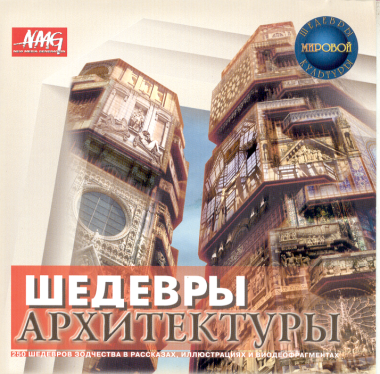 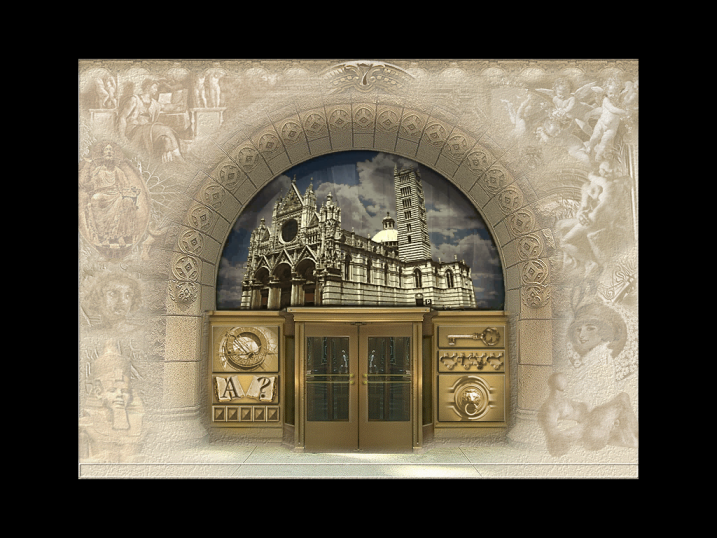 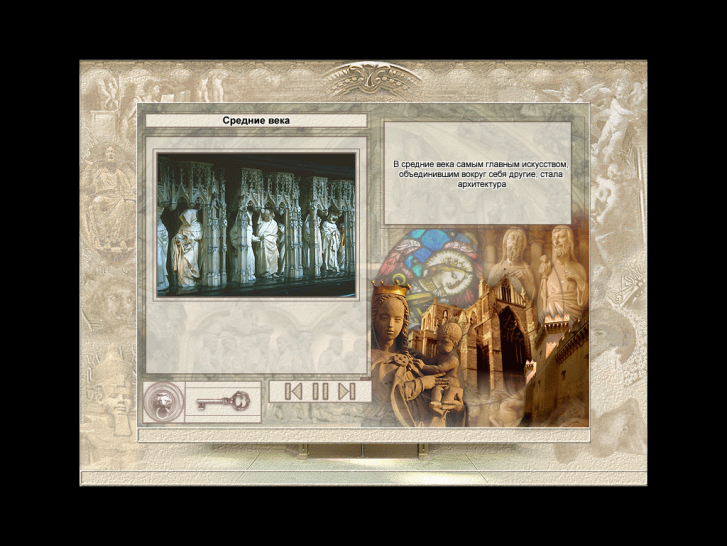 Практическая часть.Практическая работа «Проект участка с приусадебным хозяйством».Итог урока.Закрепление изученного материала:Что такое зодчество? архитектура?Какие функции выполняет архитектор?Что такое «ухожи»?С чего начинается освоение участка?3.2. Выставление оценок, их аргументация.Домашнее задание: записи.